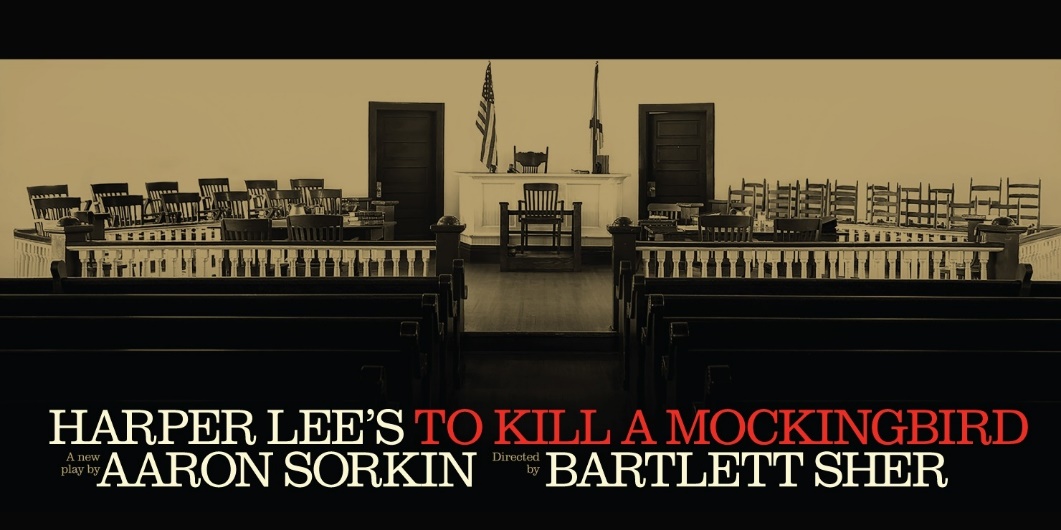 Harper Lee's American classic comes to Broadway in a new adaptation by Aaron Sorkin, directed by Bartlett Sher. Inspired by Lee’s own childhood in Alabama, the play features one of literature’s towering symbols of integrity and righteousness in the character of Atticus Finch, based on Lee’s own father. The character of Scout, based on Lee herself, has come to define youthful innocence – and its inevitable loss – for generation after generation of readers around the world.WEDNESDAY June 12, 20247:30 P.M. SHOWTIMEORCHESTRA LEVEL TICKETSLIED CENTER – LINCOLN NE$150.00DINNER BEFORE THE SHOWROUND TRIP MOTOR COACH STARTING IN KEARNEY WITH PICK UPS AT SAMS CLUB AND 180/281FOR RESERVATIONS OR MORE INFORMATION PLEASE CALL:Linda Green at 308-389-8783, linda.green@5pointsbank.comTracey Shada at: 308-234-6171 tracey.shada@5pointbank.com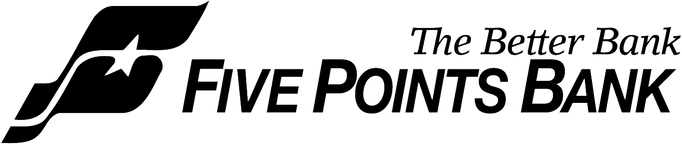 